فرم اطلاعات خدمت/زیرخدمت جهت ارائه روی پایگاه اطلاعرسانی دستگاهعنوان خدمت: تمدید و اصلاح پروانه ساخت بهداشتی کارخانجاتعنوان خدمت: تمدید و اصلاح پروانه ساخت بهداشتی کارخانجاتعنوان خدمت: تمدید و اصلاح پروانه ساخت بهداشتی کارخانجاتشناسه خدمت ( این فیلد توسط سازمان مدیریت و برنامه ریزی کشور ارائه شده است.)شناسه خدمت ( این فیلد توسط سازمان مدیریت و برنامه ریزی کشور ارائه شده است.)نوع خدمت:           خدمت به شهروندان (G2C)               خدمت به کسب و کار (G2B)            خدمت به دیگردستگاه های دولتی(G2G)نوع خدمت:           خدمت به شهروندان (G2C)               خدمت به کسب و کار (G2B)            خدمت به دیگردستگاه های دولتی(G2G)نوع خدمت:           خدمت به شهروندان (G2C)               خدمت به کسب و کار (G2B)            خدمت به دیگردستگاه های دولتی(G2G)نوع خدمت:           خدمت به شهروندان (G2C)               خدمت به کسب و کار (G2B)            خدمت به دیگردستگاه های دولتی(G2G)نوع خدمت:           خدمت به شهروندان (G2C)               خدمت به کسب و کار (G2B)            خدمت به دیگردستگاه های دولتی(G2G)شرح خدمت؛ تمدید و اصلاح پروانه ساخت بهداشتی کارخانجاتشرح خدمت؛ تمدید و اصلاح پروانه ساخت بهداشتی کارخانجاتشرح خدمت؛ تمدید و اصلاح پروانه ساخت بهداشتی کارخانجاتشرح خدمت؛ تمدید و اصلاح پروانه ساخت بهداشتی کارخانجاتشرح خدمت؛ تمدید و اصلاح پروانه ساخت بهداشتی کارخانجاتمدارک مورد نیاز:  نامه درخواست شرکت-تکمیل فرم ساخت –تصویر برابر با اصل شده گواهی ثبت علامت تجاری - طرح لیبل –کد GTIN- -واریز فیش(560000ریال) به حساب شماره حساب شبا    890100004001035203015489IR  بانک مرکزی-تصویر پروانه بهره برداری و مسئول فنیمدارک مورد نیاز:  نامه درخواست شرکت-تکمیل فرم ساخت –تصویر برابر با اصل شده گواهی ثبت علامت تجاری - طرح لیبل –کد GTIN- -واریز فیش(560000ریال) به حساب شماره حساب شبا    890100004001035203015489IR  بانک مرکزی-تصویر پروانه بهره برداری و مسئول فنیمدارک مورد نیاز:  نامه درخواست شرکت-تکمیل فرم ساخت –تصویر برابر با اصل شده گواهی ثبت علامت تجاری - طرح لیبل –کد GTIN- -واریز فیش(560000ریال) به حساب شماره حساب شبا    890100004001035203015489IR  بانک مرکزی-تصویر پروانه بهره برداری و مسئول فنیمدارک مورد نیاز:  نامه درخواست شرکت-تکمیل فرم ساخت –تصویر برابر با اصل شده گواهی ثبت علامت تجاری - طرح لیبل –کد GTIN- -واریز فیش(560000ریال) به حساب شماره حساب شبا    890100004001035203015489IR  بانک مرکزی-تصویر پروانه بهره برداری و مسئول فنیمدارک مورد نیاز:  نامه درخواست شرکت-تکمیل فرم ساخت –تصویر برابر با اصل شده گواهی ثبت علامت تجاری - طرح لیبل –کد GTIN- -واریز فیش(560000ریال) به حساب شماره حساب شبا    890100004001035203015489IR  بانک مرکزی-تصویر پروانه بهره برداری و مسئول فنیجزییات خدمتمتوسط مدت زمان ارایه خدمت:مستمر در سال مستمر در سال مستمر در سال جزییات خدمتساعات ارائه خدمت:7 صبح لغایت 157 صبح لغایت 157 صبح لغایت 15جزییات خدمتتعداد بار مراجعه حضوریحداقل 2 بارحداقل 2 بارحداقل 2 بارجزییات خدمتهزینه ارایه خدمت(ریال) به خدمت گیرندگانمبلغ(مبالغ)مبلغ(مبالغ)شماره حساب (های) بانکیجزییات خدمتهزینه ارایه خدمت(ریال) به خدمت گیرندگان560000560000890100004001035203015489IRجزییات خدمتهزینه ارایه خدمت(ریال) به خدمت گیرندگانجزییات خدمتهزینه ارایه خدمت(ریال) به خدمت گیرندگان. . .. . .نحوه دسترسی به خدمت    اینترنتی (پیوند صفحه ارائه خدمت بصورت الکترونیکی با کلیک روی نماد کاربر را هدایت کند)           http://fms.nkums.ac.ir/    اینترنتی (پیوند صفحه ارائه خدمت بصورت الکترونیکی با کلیک روی نماد کاربر را هدایت کند)           http://fms.nkums.ac.ir/    اینترنتی (پیوند صفحه ارائه خدمت بصورت الکترونیکی با کلیک روی نماد کاربر را هدایت کند)           http://fms.nkums.ac.ir/    اینترنتی (پیوند صفحه ارائه خدمت بصورت الکترونیکی با کلیک روی نماد کاربر را هدایت کند)           http://fms.nkums.ac.ir/نحوه دسترسی به خدمت    پست الکترونیک: (آدرس پست الکترونیک خدمت جهت پاسخگویی یا ارتباط با متقاضی)                         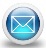     پست الکترونیک: (آدرس پست الکترونیک خدمت جهت پاسخگویی یا ارتباط با متقاضی)                             پست الکترونیک: (آدرس پست الکترونیک خدمت جهت پاسخگویی یا ارتباط با متقاضی)                             پست الکترونیک: (آدرس پست الکترونیک خدمت جهت پاسخگویی یا ارتباط با متقاضی)                         نحوه دسترسی به خدمت    تلفن گويا يا مرکز تماس: (در صورت وجود ارائه شماره مرکز تماس یا تلفن گویا با کلیک روی نماد نمایش داده شود)      5-32248001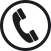     تلفن گويا يا مرکز تماس: (در صورت وجود ارائه شماره مرکز تماس یا تلفن گویا با کلیک روی نماد نمایش داده شود)      5-32248001    تلفن گويا يا مرکز تماس: (در صورت وجود ارائه شماره مرکز تماس یا تلفن گویا با کلیک روی نماد نمایش داده شود)      5-32248001    تلفن گويا يا مرکز تماس: (در صورت وجود ارائه شماره مرکز تماس یا تلفن گویا با کلیک روی نماد نمایش داده شود)      5-32248001نحوه دسترسی به خدمت    تلفن همراه (پیوند دریافت برنامه کاربردی ارائه خدمت روی تلفن همراه)  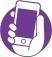     تلفن همراه (پیوند دریافت برنامه کاربردی ارائه خدمت روی تلفن همراه)      تلفن همراه (پیوند دریافت برنامه کاربردی ارائه خدمت روی تلفن همراه)      تلفن همراه (پیوند دریافت برنامه کاربردی ارائه خدمت روی تلفن همراه)  نحوه دسترسی به خدمت    پيام کوتاه (شماره سامانه پیامکی ارائه خدمت در صورت وجود با کلیک روی نماد نمایش داده شود)       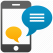     پيام کوتاه (شماره سامانه پیامکی ارائه خدمت در صورت وجود با کلیک روی نماد نمایش داده شود)           پيام کوتاه (شماره سامانه پیامکی ارائه خدمت در صورت وجود با کلیک روی نماد نمایش داده شود)           پيام کوتاه (شماره سامانه پیامکی ارائه خدمت در صورت وجود با کلیک روی نماد نمایش داده شود)       نحوه دسترسی به خدمت    دفاتر ارائه خدمت یا دفاتر پيشخوان خدمات (لیست بازشونده یا پیوند آدرس دفاتر ارائه خدمت یا دفاتر پیشخوان ارائه خدمت) 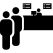     دفاتر ارائه خدمت یا دفاتر پيشخوان خدمات (لیست بازشونده یا پیوند آدرس دفاتر ارائه خدمت یا دفاتر پیشخوان ارائه خدمت)     دفاتر ارائه خدمت یا دفاتر پيشخوان خدمات (لیست بازشونده یا پیوند آدرس دفاتر ارائه خدمت یا دفاتر پیشخوان ارائه خدمت)     دفاتر ارائه خدمت یا دفاتر پيشخوان خدمات (لیست بازشونده یا پیوند آدرس دفاتر ارائه خدمت یا دفاتر پیشخوان ارائه خدمت) نمودار مراحل دریافت خدمت/زیرخدمت (از دید متقاضی خدمت)- نمودار ارتباطی فرایندهای خدمت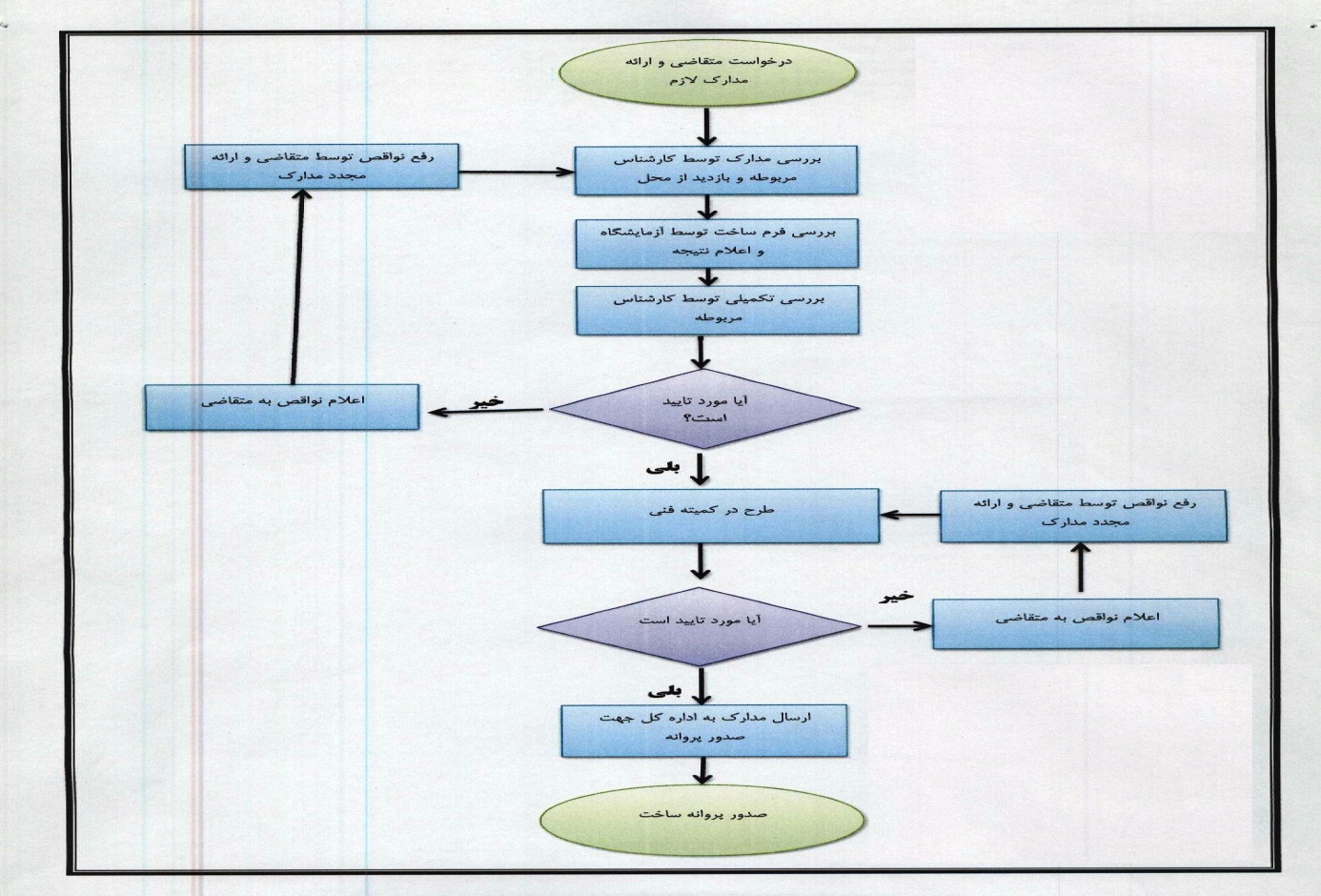 نمودار مراحل دریافت خدمت/زیرخدمت (از دید متقاضی خدمت)- نمودار ارتباطی فرایندهای خدمتنمودار مراحل دریافت خدمت/زیرخدمت (از دید متقاضی خدمت)- نمودار ارتباطی فرایندهای خدمتنمودار مراحل دریافت خدمت/زیرخدمت (از دید متقاضی خدمت)- نمودار ارتباطی فرایندهای خدمتنمودار مراحل دریافت خدمت/زیرخدمت (از دید متقاضی خدمت)- نمودار ارتباطی فرایندهای خدمت